.8 Count intro(1-8)       Back, Drag, Ball Step, Back Rock, Forward Shuffle(9-16)     Step, Pivot ¼ L, Cross Shuffle, ½ Turn R, Kick Ball Point(17-24)   Sailor Step, Cross Behind, Unwind ½ L, Side, Snap Fingers, ¼ Turn L, Together, Snap Fingers(25-32)   R chasse, Sway L, R, Sailor ¼ Turn L, Step BrushSTART AGAINTAG:  End of Wall 2 (facing 6 o’clock)Rock Back, Recover, Rock Fwd, RecoverRESTART:  5th Wall (facing front) – Dance only 16count and restart (facing 3 o’clock)For count 15 & 16, do a Kick ball step instead of Kick ball point.Best Day Ever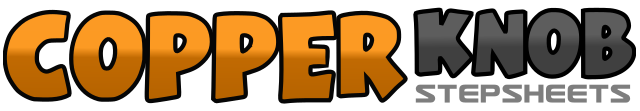 .......Count:32Wall:4Level:Easy Intermediate.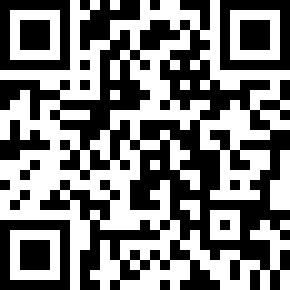 Choreographer:Joyce Nicholas (MY) - October 2011Joyce Nicholas (MY) - October 2011Joyce Nicholas (MY) - October 2011Joyce Nicholas (MY) - October 2011Joyce Nicholas (MY) - October 2011.Music:Best Day of My Life - Jesse McCartneyBest Day of My Life - Jesse McCartneyBest Day of My Life - Jesse McCartneyBest Day of My Life - Jesse McCartneyBest Day of My Life - Jesse McCartney........1,2Large step back on L, Drag R next to left (no weight)&3,4Step on ball of R in place, Cross L over right, Step R beside left5,6Rock back on L, Recover on R7&8Step L fwd, Step R beside left, Step L fwd1,2Step R fwd, Pivot ¼ turn L3&4Cross R over left, Step L to left. Cross R over left5,6Side step L, Pivot ½ turn R as you side step R7&8Kick L fwd, Step L in place, Point R to side1&2Step R behind left, Step L to left, Step R to right3,4Touch L behind right, unwind ½ L (ending with weight on L)5,6Step R to right, Snap fingers to R (at shoulder level)&7,8Turning ¼ left Step on L, Step R beside left, Snap fingers to L (at shoulder level)1&2Step R to right, Step L next to right, Step R to right3,4Step L to side sway L, Sway R5&6Cross L behind right, Make ¼ turn left, step R beside left, Step slightly fwd on L7&8Step fwd on R, Brush L fwd1,2Rock Back on L, Recover fwd on R3,4Rock fwd on L, Recover back on R